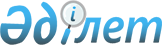 Қазақстан Республикасы Үкіметінің 2000 жылғы 16 ақпандағы N 253 қаулысына өзгерістер енгізу туралыҚазақстан Республикасы Үкіметінің қаулысы 2000 жылғы 2 қараша N 1657

      Қазақстан Республикасының Үкiметi қаулы етеді: 

      1. "Қазақстан Республикасында Жерге құқықтарды қамтамасыз етудiң 2000-2003 жылдарға арналған бағдарламасы туралы" Қазақстан Республикасы Үкiметiнiң 2000 жылғы 16 ақпандағы N 253 P000253_ қаулысына (Қазақстан Республикасының ПҮКЖ-ы, 2000 ж., N 7, 94-құжат) мынадай өзгерiстер енгiзiлсiн: 

      1) көрсетiлген қаулымен бекiтiлген Қазақстан Республикасында Жерге құқықтарды қамтамасыз етудiң 2000-2003 жылдарға арналған бағдарламасындағы: 

      "2. Жердiң нақты меншiк иелерiн және жердi пайдаланушыларды қалыптастыру" деген бөлiмнiң алтыншы тобының "Шетелдiк жер пайдаланушылар" деген бесiншi абзацы алынып тасталсын; 

      2) көрсетiлген қаулымен бекiтiлген Қазақстан Республикасында Жерге құқықтарды қамтамасыз етудiң 2000-2003 жылдарға арналған бағдарламасын жүзеге асыру жөнiндегi iс-шаралардағы:     реттiк нөмiрi 1.2 - жолдағы:     5-бағанның екiншi және үшiншi абзацтарындағы "2000 жылдың 4-тоқсаны" деген сөздер "2001 жылдың 2-тоқсаны" деген сөздермен ауыстырылсын;     2, 3, 4 және 5-бағандардың төртiншi абзацы алынып тасталсын;     реттiк нөмiрi 2.2 - жолдағы, 2, 3, 4 және 5-бағандардың үшiншi абзацы алынып тасталсын.     2. Осы қаулы қол қойылған күнінен бастап күшiне енедi және жариялауға жатады.     Қазақстан Республикасының        Премьер-МинистріОқығандар:     Багарова Ж.А.     Омарбекова А.Т.       
					© 2012. Қазақстан Республикасы Әділет министрлігінің «Қазақстан Республикасының Заңнама және құқықтық ақпарат институты» ШЖҚ РМК
				